Personal Umbrella Application	Print and send PDF files as Emails with any application, ad-sponsored and
free of charge www.pdfmailer.com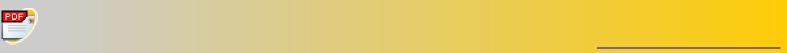 Notice to Applicant: In compliance with Public Law 91-508 this notice is to inform you that in connection with your application for insurance (1) an investigation may be made as to your insurability, including information as to character, general reputation, personal characteristics and mode of living; and (2) additional information as to the nature and scope of any investigation requested will be furnished to you, upon your written request made within a reasonable time after you receive this notice.I have read the foregoing and agree that it is true and complete to the best of my knowledge and that this policy, if issued, and all renewals thereof, are to be issued in reliance upon this information, unless a change in information is supplied by me. I understand that signing this application does not bind me to accept this insurance nor does it bind the company to issue a policy to me.APPLICABLE IN THE STATE OF NEW YORK: Any person who knowingly and with intent to defraud any insurance company or other person files an application for insurance or statement of claim containing any materially false information, or conceals for the purpose of misleading, information concerning any fact material thereto, commits a fraudulent insurance act, which is a crime, and shall also be subject to a civil penalty not to exceed five thousand dollars and the states value of the claim for each violation.FRAUD WARNING: Any person who knowingly and with intent to defraud any insurance company or other person files an application for insurance or statement of claim containing any materially false information or conceals for the purpose of misleading, information concerning any fact material thereto commits a fraudulent insurance act, which is a crime and subjects such person to criminal and civil penalties.INSURANCE CANNOT BE CONSIDERED FOR BINDING UNLESS THIS APPLICATION IS SIGNED BY THE APPLICANT:Applicant Signature	 Time	 DateAgent/Broker Signature	 Time	 DatePUMBAPP (12-96)Kamkar Insurance Agency                   310-743-91911300 S. Santee St Suite 208Los Angeles, CA 90015www.kamkarinsurance.comKamkar Insurance Agency                   310-743-91911300 S. Santee St Suite 208Los Angeles, CA 90015www.kamkarinsurance.comLast Name	First	MiddleLast Name	First	MiddleLast Name	First	MiddleLast Name	First	MiddleLast Name	First	MiddleLast Name	First	MiddleLast Name	First	MiddleLast Name	First	MiddleLast Name	First	MiddleLast Name	First	MiddleLast Name	First	MiddleProducer:Producer:Producer:Producer:Producer:Producer:Producer:Producer:Last Name	First	MiddleLast Name	First	MiddleLast Name	First	MiddleLast Name	First	MiddleLast Name	First	MiddleLast Name	First	MiddleLast Name	First	MiddleLast Name	First	MiddleLast Name	First	MiddleLast Name	First	MiddleLast Name	First	MiddleProducer Code:Producer Code:Producer Code:Producer Code:Producer Code:Producer Code:Producer Code:Producer Code:Address	Number & Street	City	State	ZipAddress	Number & Street	City	State	ZipAddress	Number & Street	City	State	ZipAddress	Number & Street	City	State	ZipAddress	Number & Street	City	State	ZipAddress	Number & Street	City	State	ZipAddress	Number & Street	City	State	ZipAddress	Number & Street	City	State	ZipAddress	Number & Street	City	State	ZipAddress	Number & Street	City	State	ZipAddress	Number & Street	City	State	ZipProducer Code:Producer Code:Producer Code:Producer Code:Producer Code:Producer Code:Producer Code:Producer Code:Address	Number & Street	City	State	ZipAddress	Number & Street	City	State	ZipAddress	Number & Street	City	State	ZipAddress	Number & Street	City	State	ZipAddress	Number & Street	City	State	ZipAddress	Number & Street	City	State	ZipAddress	Number & Street	City	State	ZipAddress	Number & Street	City	State	ZipAddress	Number & Street	City	State	ZipAddress	Number & Street	City	State	ZipAddress	Number & Street	City	State	ZipAgent/Brkr. Lic. #:Agent/Brkr. Lic. #:Agent/Brkr. Lic. #:Agent/Brkr. Lic. #:Agent/Brkr. Lic. #:Agent/Brkr. Lic. #:Agent/Brkr. Lic. #:Agent/Brkr. Lic. #:Address	Number & Street	City	State	ZipAddress	Number & Street	City	State	ZipAddress	Number & Street	City	State	ZipAddress	Number & Street	City	State	ZipAddress	Number & Street	City	State	ZipAddress	Number & Street	City	State	ZipAddress	Number & Street	City	State	ZipAddress	Number & Street	City	State	ZipAddress	Number & Street	City	State	ZipAddress	Number & Street	City	State	ZipAddress	Number & Street	City	State	ZipOffice Address:Office Address:Office Address:Office Address:Office Address:Office Address:Office Address:Office Address:Garaging Address (if different)Garaging Address (if different)Garaging Address (if different)Garaging Address (if different)Garaging Address (if different)Garaging Address (if different)Garaging Address (if different)Garaging Address (if different)Garaging Address (if different)Garaging Address (if different)Garaging Address (if different)Office Address:Office Address:Office Address:Office Address:Office Address:Office Address:Office Address:Office Address:Garaging Address (if different)Garaging Address (if different)Garaging Address (if different)Garaging Address (if different)Garaging Address (if different)Garaging Address (if different)Garaging Address (if different)Garaging Address (if different)Garaging Address (if different)Garaging Address (if different)Garaging Address (if different)City:	State:	Zip:________City:	State:	Zip:________City:	State:	Zip:________City:	State:	Zip:________City:	State:	Zip:________City:	State:	Zip:________City:	State:	Zip:________City:	State:	Zip:________Garaging Address (if different)Garaging Address (if different)Garaging Address (if different)Garaging Address (if different)Garaging Address (if different)Garaging Address (if different)Garaging Address (if different)Garaging Address (if different)Garaging Address (if different)Garaging Address (if different)Garaging Address (if different)Tel:	Fax:Tel:	Fax:Tel:	Fax:Tel:	Fax:Tel:	Fax:Tel:	Fax:Tel:	Fax:Tel:	Fax:Police Period	From:	To:Police Period	From:	To:Police Period	From:	To:Police Period	From:	To:Police Period	From:	To:Police Period	From:	To:Renews Policy NumberRenews Policy NumberRenews Policy NumberRenews Policy NumberRenews Policy NumberTel:	Fax:Tel:	Fax:Tel:	Fax:Tel:	Fax:Tel:	Fax:Tel:	Fax:Tel:	Fax:Tel:	Fax:Police Period	From:	To:Police Period	From:	To:Police Period	From:	To:Police Period	From:	To:Police Period	From:	To:Police Period	From:	To:Renews Policy NumberRenews Policy NumberRenews Policy NumberRenews Policy NumberRenews Policy NumberUMBRELLA INFORMATIONUMBRELLA INFORMATIONUMBRELLA INFORMATIONUMBRELLA INFORMATIONUMBRELLA INFORMATIONUMBRELLA INFORMATIONUMBRELLA INFORMATIONUMBRELLA INFORMATIONUMBRELLA INFORMATIONUMBRELLA INFORMATIONUMBRELLA INFORMATIONUMBRELLA INFORMATIONUMBRELLA INFORMATIONUMBRELLA INFORMATIONUMBRELLA INFORMATIONUMBRELLA INFORMATIONUMBRELLA INFORMATIONUMBRELLA INFORMATIONUMBRELLA INFORMATIONCOVERAGESCOVERAGESCOVERAGESCOVERAGESPREMIUMSPREMIUMSPREMIUMSPREMIUMSPREMIUMSPREMIUMSPREMIUMSPREMIUMSCALCULATIONSCALCULATIONSCALCULATIONSCALCULATIONSCALCULATIONSCALCULATIONSCALCULATIONSApplication for Primary UmbrellaApplication for Primary UmbrellaApplication for Primary UmbrellaApplication for Primary UmbrellaBasicBasicBasicBasicBasic$$$Application for Excess UmbrellaApplication for Excess UmbrellaApplication for Excess UmbrellaApplication for Excess UmbrellaResidencesResidencesResidencesResidencesResidences$$$POLICY AMOUNTPOLICY AMOUNTRETENTIONRETENTIONAutomobilesAutomobilesAutomobilesAutomobilesAutomobiles$$$$	Million$	Million$$Recreational VehiclesRecreational VehiclesRecreational VehiclesRecreational VehiclesRecreational Vehicles$$$$	Million$	Million$$WatercraftWatercraftWatercraftWatercraftWatercraft$$$OPTIONAL COVERAGES TO APPLY:OPTIONAL COVERAGES TO APPLY:OPTIONAL COVERAGES TO APPLY:OPTIONAL COVERAGES TO APPLY:OtherOtherOtherOtherOther$$$OPTIONAL COVERAGES TO APPLY:OPTIONAL COVERAGES TO APPLY:OPTIONAL COVERAGES TO APPLY:OPTIONAL COVERAGES TO APPLY:TotalTotalTotalTotalTotal$$$PRIMARY POLICY INFORMATIONPRIMARY POLICY INFORMATIONPRIMARY POLICY INFORMATIONPRIMARY POLICY INFORMATIONPRIMARY POLICY INFORMATIONPRIMARY POLICY INFORMATIONPRIMARY POLICY INFORMATIONPRIMARY POLICY INFORMATIONPRIMARY POLICY INFORMATIONPRIMARY POLICY INFORMATIONPRIMARY POLICY INFORMATIONPRIMARY POLICY INFORMATIONPRIMARY POLICY INFORMATIONPRIMARY POLICY INFORMATIONPRIMARY POLICY INFORMATIONPRIMARY POLICY INFORMATIONPRIMARY POLICY INFORMATIONPRIMARY POLICY INFORMATIONPRIMARY POLICY INFORMATIONTYPE OF POLICYTYPE OF POLICYTYPE OF POLICYTYPE OF POLICYCOMPANY/POLICY NUMBERCOMPANY/POLICY NUMBERCOMPANY/POLICY NUMBERCOMPANY/POLICY NUMBERCOMPANY/POLICY NUMBERCOMPANY/POLICY NUMBERPOLICY PERIODPOLICY PERIODPOLICY PERIODLIMITS OF LIABILITYPROPERTYBODILY INJURY	DAMAGELIMITS OF LIABILITYPROPERTYBODILY INJURY	DAMAGELIMITS OF LIABILITYPROPERTYBODILY INJURY	DAMAGELIMITS OF LIABILITYPROPERTYBODILY INJURY	DAMAGELIMITS OF LIABILITYPROPERTYBODILY INJURY	DAMAGELIMITS OF LIABILITYPROPERTYBODILY INJURY	DAMAGEAUTOMOBILEAUTOMOBILEAUTOMOBILEAUTOMOBILEPERSONAL LIABILITYPERSONAL LIABILITYPERSONAL LIABILITYPERSONAL LIABILITYWATERCRAFTWATERCRAFTWATERCRAFTWATERCRAFTRECREATIONAL VEHICLERECREATIONAL VEHICLERECREATIONAL VEHICLERECREATIONAL VEHICLEUNDERLYING UMBRELLAUNDERLYING UMBRELLAUNDERLYING UMBRELLAUNDERLYING UMBRELLA$	MILLION$	MILLION$	MILLION$	MILLION$	MILLION$	MILLION$	MILLION$	MILLION$	MILLIONOPERATOR INFORMATIONOPERATOR INFORMATIONOPERATOR INFORMATIONOPERATOR INFORMATIONOPERATOR INFORMATIONOPERATOR INFORMATIONOPERATOR INFORMATIONOPERATOR INFORMATIONOPERATOR INFORMATIONOPERATOR INFORMATIONOPERATOR INFORMATIONOPERATOR INFORMATIONOPERATOR INFORMATIONOPERATOR INFORMATIONOPERATOR INFORMATIONOPERATOR INFORMATIONOPERATOR INFORMATIONOPERATOR INFORMATIONOPERATOR INFORMATIONLIST ALL MEMBERS OF THE HOUSEHOLD AND ALL OPERATORS OF VEHICLES/WATERCRAFT AS REQUIRED BY COMPANYLIST ALL MEMBERS OF THE HOUSEHOLD AND ALL OPERATORS OF VEHICLES/WATERCRAFT AS REQUIRED BY COMPANYLIST ALL MEMBERS OF THE HOUSEHOLD AND ALL OPERATORS OF VEHICLES/WATERCRAFT AS REQUIRED BY COMPANYLIST ALL MEMBERS OF THE HOUSEHOLD AND ALL OPERATORS OF VEHICLES/WATERCRAFT AS REQUIRED BY COMPANYLIST ALL MEMBERS OF THE HOUSEHOLD AND ALL OPERATORS OF VEHICLES/WATERCRAFT AS REQUIRED BY COMPANYLIST ALL MEMBERS OF THE HOUSEHOLD AND ALL OPERATORS OF VEHICLES/WATERCRAFT AS REQUIRED BY COMPANYLIST ALL MEMBERS OF THE HOUSEHOLD AND ALL OPERATORS OF VEHICLES/WATERCRAFT AS REQUIRED BY COMPANYLIST ALL MEMBERS OF THE HOUSEHOLD AND ALL OPERATORS OF VEHICLES/WATERCRAFT AS REQUIRED BY COMPANYLIST ALL MEMBERS OF THE HOUSEHOLD AND ALL OPERATORS OF VEHICLES/WATERCRAFT AS REQUIRED BY COMPANYLIST ALL MEMBERS OF THE HOUSEHOLD AND ALL OPERATORS OF VEHICLES/WATERCRAFT AS REQUIRED BY COMPANYLIST ALL MEMBERS OF THE HOUSEHOLD AND ALL OPERATORS OF VEHICLES/WATERCRAFT AS REQUIRED BY COMPANYLIST ALL MEMBERS OF THE HOUSEHOLD AND ALL OPERATORS OF VEHICLES/WATERCRAFT AS REQUIRED BY COMPANYLIST ALL MEMBERS OF THE HOUSEHOLD AND ALL OPERATORS OF VEHICLES/WATERCRAFT AS REQUIRED BY COMPANYLIST ALL MEMBERS OF THE HOUSEHOLD AND ALL OPERATORS OF VEHICLES/WATERCRAFT AS REQUIRED BY COMPANYLIST ALL MEMBERS OF THE HOUSEHOLD AND ALL OPERATORS OF VEHICLES/WATERCRAFT AS REQUIRED BY COMPANYLIST ALL MEMBERS OF THE HOUSEHOLD AND ALL OPERATORS OF VEHICLES/WATERCRAFT AS REQUIRED BY COMPANYLIST ALL MEMBERS OF THE HOUSEHOLD AND ALL OPERATORS OF VEHICLES/WATERCRAFT AS REQUIRED BY COMPANYLIST ALL MEMBERS OF THE HOUSEHOLD AND ALL OPERATORS OF VEHICLES/WATERCRAFT AS REQUIRED BY COMPANYLIST ALL MEMBERS OF THE HOUSEHOLD AND ALL OPERATORS OF VEHICLES/WATERCRAFT AS REQUIRED BY COMPANY#NAMENAMEDRIVERS LICENSE
NUMBERDRIVERS LICENSE
NUMBERSTATESTATEDATE OF
BIRTHDATE OF
BIRTHDATE OF
BIRTHVEHICLE, CRAFT,
% OF USE, ETC.VEHICLE, CRAFT,
% OF USE, ETC.VEHICLE, CRAFT,
% OF USE, ETC.MINOR VIOL.
(3 YEARS)MINOR VIOL.
(3 YEARS)MAJOR VIOL.
(3 YEARS)MAJOR VIOL.
(3 YEARS)MAJOR VIOL.
(3 YEARS)ACCIDENT
(3 YEARS)1234REAL ESTATEREAL ESTATEREAL ESTATEREAL ESTATEREAL ESTATEREAL ESTATEREAL ESTATEREAL ESTATEREAL ESTATEREAL ESTATEREAL ESTATEREAL ESTATEREAL ESTATEREAL ESTATEREAL ESTATEREAL ESTATEREAL ESTATEREAL ESTATEREAL ESTATELIST ALL OWNED, LEASED OR OCCUPIED RESIDENCES, BUILDINGS, FARMS, VACANT LAND, ETC.LIST ALL OWNED, LEASED OR OCCUPIED RESIDENCES, BUILDINGS, FARMS, VACANT LAND, ETC.LIST ALL OWNED, LEASED OR OCCUPIED RESIDENCES, BUILDINGS, FARMS, VACANT LAND, ETC.LIST ALL OWNED, LEASED OR OCCUPIED RESIDENCES, BUILDINGS, FARMS, VACANT LAND, ETC.LIST ALL OWNED, LEASED OR OCCUPIED RESIDENCES, BUILDINGS, FARMS, VACANT LAND, ETC.LIST ALL OWNED, LEASED OR OCCUPIED RESIDENCES, BUILDINGS, FARMS, VACANT LAND, ETC.LIST ALL OWNED, LEASED OR OCCUPIED RESIDENCES, BUILDINGS, FARMS, VACANT LAND, ETC.LIST ALL OWNED, LEASED OR OCCUPIED RESIDENCES, BUILDINGS, FARMS, VACANT LAND, ETC.LIST ALL OWNED, LEASED OR OCCUPIED RESIDENCES, BUILDINGS, FARMS, VACANT LAND, ETC.LIST ALL OWNED, LEASED OR OCCUPIED RESIDENCES, BUILDINGS, FARMS, VACANT LAND, ETC.LIST ALL OWNED, LEASED OR OCCUPIED RESIDENCES, BUILDINGS, FARMS, VACANT LAND, ETC.LIST ALL OWNED, LEASED OR OCCUPIED RESIDENCES, BUILDINGS, FARMS, VACANT LAND, ETC.LIST ALL OWNED, LEASED OR OCCUPIED RESIDENCES, BUILDINGS, FARMS, VACANT LAND, ETC.LIST ALL OWNED, LEASED OR OCCUPIED RESIDENCES, BUILDINGS, FARMS, VACANT LAND, ETC.LIST ALL OWNED, LEASED OR OCCUPIED RESIDENCES, BUILDINGS, FARMS, VACANT LAND, ETC.LIST ALL OWNED, LEASED OR OCCUPIED RESIDENCES, BUILDINGS, FARMS, VACANT LAND, ETC.LIST ALL OWNED, LEASED OR OCCUPIED RESIDENCES, BUILDINGS, FARMS, VACANT LAND, ETC.LIST ALL OWNED, LEASED OR OCCUPIED RESIDENCES, BUILDINGS, FARMS, VACANT LAND, ETC.LIST ALL OWNED, LEASED OR OCCUPIED RESIDENCES, BUILDINGS, FARMS, VACANT LAND, ETC.#LOCATIONLOCATIONLOCATIONLOCATIONDESCRIPTIONDESCRIPTIONDESCRIPTION# UNITS/ACRES# UNITS/ACRES# UNITS/ACRES# UNITS/ACRES# UNITS/ACRES# UNITS/ACRESYEAR BUILTYEAR BUILTYEAR BUILTOCCUPANCYOCCUPANCY123AUTOMOBILESAUTOMOBILESAUTOMOBILESAUTOMOBILESAUTOMOBILESAUTOMOBILESRECREATIONAL VEHICLESRECREATIONAL VEHICLESRECREATIONAL VEHICLESRECREATIONAL VEHICLESRECREATIONAL VEHICLESRECREATIONAL VEHICLESRECREATIONAL VEHICLESRECREATIONAL VEHICLESRECREATIONAL VEHICLESRECREATIONAL VEHICLESRECREATIONAL VEHICLESRECREATIONAL VEHICLESLIST ALL AUTOS OWNED, LEASEDLIST ALL AUTOS OWNED, LEASEDLIST ALL AUTOS OWNED, LEASEDLIST ALL AUTOS OWNED, LEASEDLIST ALL AUTOS OWNED, LEASEDLIST ALL AUTOS OWNED, LEASEDLIST MOTORCYCLES, SNOWMOBILES, DUNE BUGGIES, MINIBIKES, ETC.LIST MOTORCYCLES, SNOWMOBILES, DUNE BUGGIES, MINIBIKES, ETC.LIST MOTORCYCLES, SNOWMOBILES, DUNE BUGGIES, MINIBIKES, ETC.LIST MOTORCYCLES, SNOWMOBILES, DUNE BUGGIES, MINIBIKES, ETC.LIST MOTORCYCLES, SNOWMOBILES, DUNE BUGGIES, MINIBIKES, ETC.LIST MOTORCYCLES, SNOWMOBILES, DUNE BUGGIES, MINIBIKES, ETC.LIST MOTORCYCLES, SNOWMOBILES, DUNE BUGGIES, MINIBIKES, ETC.LIST MOTORCYCLES, SNOWMOBILES, DUNE BUGGIES, MINIBIKES, ETC.LIST MOTORCYCLES, SNOWMOBILES, DUNE BUGGIES, MINIBIKES, ETC.LIST MOTORCYCLES, SNOWMOBILES, DUNE BUGGIES, MINIBIKES, ETC.LIST MOTORCYCLES, SNOWMOBILES, DUNE BUGGIES, MINIBIKES, ETC.LIST MOTORCYCLES, SNOWMOBILES, DUNE BUGGIES, MINIBIKES, ETC.#YEARYEARMAKE AND MODELMAKE AND MODELMAKE AND MODEL#YEARYEARYEARMAKE AND MODELMAKE AND MODELMAKE AND MODELMAKE AND MODELMAKE AND MODELMAKE AND MODELMAKE AND MODELMAKE AND MODEL112233WATERCRAFTWATERCRAFTWATERCRAFTWATERCRAFTWATERCRAFTWATERCRAFTWATERCRAFTWATERCRAFTWATERCRAFTWATERCRAFTWATERCRAFTWATERCRAFTWATERCRAFTWATERCRAFTWATERCRAFTWATERCRAFTWATERCRAFTWATERCRAFTLIST ALL WATERCRAFT OWNED, LEASED, CHARTERED OR FURNISHED FOR REGULAR USELIST ALL WATERCRAFT OWNED, LEASED, CHARTERED OR FURNISHED FOR REGULAR USELIST ALL WATERCRAFT OWNED, LEASED, CHARTERED OR FURNISHED FOR REGULAR USELIST ALL WATERCRAFT OWNED, LEASED, CHARTERED OR FURNISHED FOR REGULAR USELIST ALL WATERCRAFT OWNED, LEASED, CHARTERED OR FURNISHED FOR REGULAR USELIST ALL WATERCRAFT OWNED, LEASED, CHARTERED OR FURNISHED FOR REGULAR USELIST ALL WATERCRAFT OWNED, LEASED, CHARTERED OR FURNISHED FOR REGULAR USELIST ALL WATERCRAFT OWNED, LEASED, CHARTERED OR FURNISHED FOR REGULAR USELIST ALL WATERCRAFT OWNED, LEASED, CHARTERED OR FURNISHED FOR REGULAR USELIST ALL WATERCRAFT OWNED, LEASED, CHARTERED OR FURNISHED FOR REGULAR USELIST ALL WATERCRAFT OWNED, LEASED, CHARTERED OR FURNISHED FOR REGULAR USELIST ALL WATERCRAFT OWNED, LEASED, CHARTERED OR FURNISHED FOR REGULAR USELIST ALL WATERCRAFT OWNED, LEASED, CHARTERED OR FURNISHED FOR REGULAR USELIST ALL WATERCRAFT OWNED, LEASED, CHARTERED OR FURNISHED FOR REGULAR USELIST ALL WATERCRAFT OWNED, LEASED, CHARTERED OR FURNISHED FOR REGULAR USELIST ALL WATERCRAFT OWNED, LEASED, CHARTERED OR FURNISHED FOR REGULAR USELIST ALL WATERCRAFT OWNED, LEASED, CHARTERED OR FURNISHED FOR REGULAR USELIST ALL WATERCRAFT OWNED, LEASED, CHARTERED OR FURNISHED FOR REGULAR USE##YEARTYPE, MANUFACTURER, MODELTYPE, MANUFACTURER, MODELTYPE, MANUFACTURER, MODELTYPE, MANUFACTURER, MODELLENGTHLENGTHLENGTHLENGTHH.P.MAX
SPEEDCOST
NEWCURR.
VALUEWATERS
NAVIGATEDWATERS
NAVIGATEDWATERS
NAVIGATED1122EMPLOYMENTEMPLOYMENTEMPLOYMENTEMPLOYMENTEMPLOYMENTEMPLOYMENTEMPLOYMENTEMPLOYMENTEMPLOYMENTEMPLOYMENTEMPLOYMENTEMPLOYMENTEMPLOYMENTEMPLOYMENTEMPLOYMENTEMPLOYMENTEMPLOYMENTEMPLOYMENTOCCUPATIONOCCUPATIONOCCUPATIONOCCUPATIONOCCUPATIONOCCUPATIONOCCUPATIONOCCUPATIONEMPLOYER’S NAME AND ADDRESSEMPLOYER’S NAME AND ADDRESSEMPLOYER’S NAME AND ADDRESSEMPLOYER’S NAME AND ADDRESSEMPLOYER’S NAME AND ADDRESSEMPLOYER’S NAME AND ADDRESSEMPLOYER’S NAME AND ADDRESSEMPLOYER’S NAME AND ADDRESSEMPLOYER’S NAME AND ADDRESSEMPLOYER’S NAME AND ADDRESSSPOUSE’S OCCUPATIONSPOUSE’S OCCUPATIONSPOUSE’S OCCUPATIONSPOUSE’S OCCUPATIONSPOUSE’S OCCUPATIONSPOUSE’S OCCUPATIONSPOUSE’S OCCUPATIONSPOUSE’S OCCUPATIONEMPLOYER’S NAME AND ADDRESSEMPLOYER’S NAME AND ADDRESSEMPLOYER’S NAME AND ADDRESSEMPLOYER’S NAME AND ADDRESSEMPLOYER’S NAME AND ADDRESSEMPLOYER’S NAME AND ADDRESSEMPLOYER’S NAME AND ADDRESSEMPLOYER’S NAME AND ADDRESSEMPLOYER’S NAME AND ADDRESSEMPLOYER’S NAME AND ADDRESSOTHER OPERATOR’S OCCUPATIONOTHER OPERATOR’S OCCUPATIONOTHER OPERATOR’S OCCUPATIONOTHER OPERATOR’S OCCUPATIONOTHER OPERATOR’S OCCUPATIONOTHER OPERATOR’S OCCUPATIONOTHER OPERATOR’S OCCUPATIONOTHER OPERATOR’S OCCUPATIONEMPLOYER’S NAME AND ADDRESSEMPLOYER’S NAME AND ADDRESSEMPLOYER’S NAME AND ADDRESSEMPLOYER’S NAME AND ADDRESSEMPLOYER’S NAME AND ADDRESSEMPLOYER’S NAME AND ADDRESSEMPLOYER’S NAME AND ADDRESSEMPLOYER’S NAME AND ADDRESSEMPLOYER’S NAME AND ADDRESSEMPLOYER’S NAME AND ADDRESSPRIOR EXPERIENCEPRIOR EXPERIENCEPRIOR EXPERIENCEPRIOR EXPERIENCEPRIOR EXPERIENCEPRIOR EXPERIENCEPRIOR EXPERIENCEPRIOR EXPERIENCEPRIOR EXPERIENCEPRIOR EXPERIENCEPRIOR EXPERIENCEPRIOR EXPERIENCEPRIOR EXPERIENCEPRIOR EXPERIENCEPRIOR EXPERIENCEPRIOR EXPERIENCEPRIOR EXPERIENCEPRIOR EXPERIENCEHAS ANY LOSS OCCURRED ON ANY PRIMARY OR EXCESS POLICY, EXCEEDING $5,000.00 DURING THE LAST 5 YEARS?NO	YES (EXPLAIN)HAS ANY LOSS OCCURRED ON ANY PRIMARY OR EXCESS POLICY, EXCEEDING $5,000.00 DURING THE LAST 5 YEARS?NO	YES (EXPLAIN)HAS ANY LOSS OCCURRED ON ANY PRIMARY OR EXCESS POLICY, EXCEEDING $5,000.00 DURING THE LAST 5 YEARS?NO	YES (EXPLAIN)HAS ANY LOSS OCCURRED ON ANY PRIMARY OR EXCESS POLICY, EXCEEDING $5,000.00 DURING THE LAST 5 YEARS?NO	YES (EXPLAIN)HAS ANY LOSS OCCURRED ON ANY PRIMARY OR EXCESS POLICY, EXCEEDING $5,000.00 DURING THE LAST 5 YEARS?NO	YES (EXPLAIN)HAS ANY LOSS OCCURRED ON ANY PRIMARY OR EXCESS POLICY, EXCEEDING $5,000.00 DURING THE LAST 5 YEARS?NO	YES (EXPLAIN)HAS ANY LOSS OCCURRED ON ANY PRIMARY OR EXCESS POLICY, EXCEEDING $5,000.00 DURING THE LAST 5 YEARS?NO	YES (EXPLAIN)HAS ANY LOSS OCCURRED ON ANY PRIMARY OR EXCESS POLICY, EXCEEDING $5,000.00 DURING THE LAST 5 YEARS?NO	YES (EXPLAIN)PRIOR CARRIER AND POLICY NUMBERPRIOR CARRIER AND POLICY NUMBERPRIOR CARRIER AND POLICY NUMBERPRIOR CARRIER AND POLICY NUMBERPRIOR CARRIER AND POLICY NUMBERPRIOR CARRIER AND POLICY NUMBERPRIOR CARRIER AND POLICY NUMBERPRIOR CARRIER AND POLICY NUMBERPRIOR CARRIER AND POLICY NUMBERPRIOR CARRIER AND POLICY NUMBERGENERAL INFORMATIONGENERAL INFORMATIONGENERAL INFORMATIONGENERAL INFORMATIONGENERAL INFORMATIONGENERAL INFORMATIONGENERAL INFORMATIONGENERAL INFORMATIONGENERAL INFORMATIONGENERAL INFORMATIONGENERAL INFORMATIONGENERAL INFORMATIONGENERAL INFORMATIONGENERAL INFORMATIONGENERAL INFORMATIONGENERAL INFORMATIONGENERAL INFORMATIONGENERAL INFORMATION##EXPLAIN ALL “YES” RESPONSES IN REMARKSEXPLAIN ALL “YES” RESPONSES IN REMARKSYESNONONO#EXPLAIN ALL “YES” RESPONSES IN REMARKSEXPLAIN ALL “YES” RESPONSES IN REMARKSEXPLAIN ALL “YES” RESPONSES IN REMARKSEXPLAIN ALL “YES” RESPONSES IN REMARKSEXPLAIN ALL “YES” RESPONSES IN REMARKSEXPLAIN ALL “YES” RESPONSES IN REMARKSEXPLAIN ALL “YES” RESPONSES IN REMARKSYESNO11Any aircraft owned, leased, chartered or furnished for regular use?Any aircraft owned, leased, chartered or furnished for regular use?8Do you employ any residence employees?Do you employ any residence employees?Do you employ any residence employees?Do you employ any residence employees?Do you employ any residence employees?Do you employ any residence employees?Do you employ any residence employees?22Any driver convicted for any traffic violations? (Last 3 years)Any driver convicted for any traffic violations? (Last 3 years)9Any non-owned property exceeding $1,000.00 in value in your care, custody or control?Any non-owned property exceeding $1,000.00 in value in your care, custody or control?Any non-owned property exceeding $1,000.00 in value in your care, custody or control?Any non-owned property exceeding $1,000.00 in value in your care, custody or control?Any non-owned property exceeding $1,000.00 in value in your care, custody or control?Any non-owned property exceeding $1,000.00 in value in your care, custody or control?Any non-owned property exceeding $1,000.00 in value in your care, custody or control?33Any driver with mental/physical impairments?Any driver with mental/physical impairments?10Any non-owned business and/or professional activities included in the primary policies?Any non-owned business and/or professional activities included in the primary policies?Any non-owned business and/or professional activities included in the primary policies?Any non-owned business and/or professional activities included in the primary policies?Any non-owned business and/or professional activities included in the primary policies?Any non-owned business and/or professional activities included in the primary policies?Any non-owned business and/or professional activities included in the primary policies?44Any premises, vehicles, watercraft, aircraft used for business?Any premises, vehicles, watercraft, aircraft used for business?11Does any primary policy have reduced limits of liability or eliminate coverage for specific exposures?Does any primary policy have reduced limits of liability or eliminate coverage for specific exposures?Does any primary policy have reduced limits of liability or eliminate coverage for specific exposures?Does any primary policy have reduced limits of liability or eliminate coverage for specific exposures?Does any primary policy have reduced limits of liability or eliminate coverage for specific exposures?Does any primary policy have reduced limits of liability or eliminate coverage for specific exposures?Does any primary policy have reduced limits of liability or eliminate coverage for specific exposures?55Any premises, vehicles, watercraft, aircraft, owned, hired, leased or regularly used, not covered by primary policies?Any premises, vehicles, watercraft, aircraft, owned, hired, leased or regularly used, not covered by primary policies?12Was any coverage declined, cancelled, non-renewed? (Last 5 years)Was any coverage declined, cancelled, non-renewed? (Last 5 years)Was any coverage declined, cancelled, non-renewed? (Last 5 years)Was any coverage declined, cancelled, non-renewed? (Last 5 years)Was any coverage declined, cancelled, non-renewed? (Last 5 years)Was any coverage declined, cancelled, non-renewed? (Last 5 years)Was any coverage declined, cancelled, non-renewed? (Last 5 years)66Do you engage in any type of farming operation?Do you engage in any type of farming operation?13Any motorcycles, mopeds or all terrain vehicles owned by the insured? (May be excluded)Any motorcycles, mopeds or all terrain vehicles owned by the insured? (May be excluded)Any motorcycles, mopeds or all terrain vehicles owned by the insured? (May be excluded)Any motorcycles, mopeds or all terrain vehicles owned by the insured? (May be excluded)Any motorcycles, mopeds or all terrain vehicles owned by the insured? (May be excluded)Any motorcycles, mopeds or all terrain vehicles owned by the insured? (May be excluded)Any motorcycles, mopeds or all terrain vehicles owned by the insured? (May be excluded)77Do you hold any non-remunerative positions?Do you hold any non-remunerative positions?14Any other underwriting information of which Company should be aware?Any other underwriting information of which Company should be aware?Any other underwriting information of which Company should be aware?Any other underwriting information of which Company should be aware?Any other underwriting information of which Company should be aware?Any other underwriting information of which Company should be aware?Any other underwriting information of which Company should be aware?Remarks:Remarks:Remarks:Remarks:Remarks:Remarks:Remarks:Remarks:15Are any business activities conducted from your residence or premises (excluded in policy jacket)?Are any business activities conducted from your residence or premises (excluded in policy jacket)?Are any business activities conducted from your residence or premises (excluded in policy jacket)?Are any business activities conducted from your residence or premises (excluded in policy jacket)?Are any business activities conducted from your residence or premises (excluded in policy jacket)?Are any business activities conducted from your residence or premises (excluded in policy jacket)?Are any business activities conducted from your residence or premises (excluded in policy jacket)?